#116LIVERMORIUMLv116[293]NAAMONTDEKKINGKORTSTONDIG                                                                                                                     60msLivermorium is vernoemd naar het Lawrence Livermore National Lab, Californië, dat aan zijn ontdekking werkte.Hoewel het is vernoemd naar een Amerikaans laboratorium, werd Livermorium voor het eerst gemaakt in Dubna, Rusland.De langstlevende isotoop van Livermorium  heeft een halfwaardetijd van 60 milliseconden.  Het heeft geen toepassingen buiten onderzoek.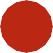 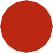 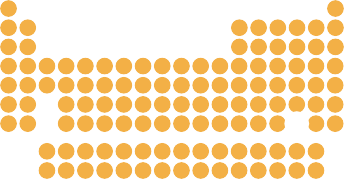 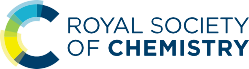 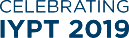 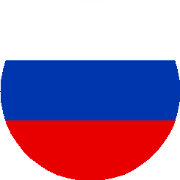 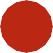 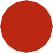 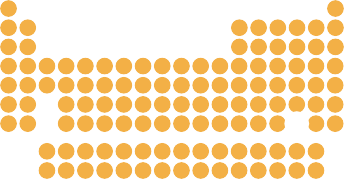 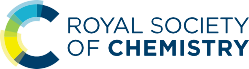 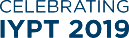 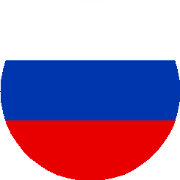 Ci	© 2019 Andy Brunning/Royal Society of Chemistry#IYPT2019